8   5 by 5              club         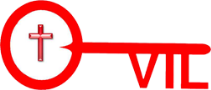 3 x 5 =5 x 5 = 7 x 5 =10 x 5 =6 x 5 =9 x 5 =11 x 5 =4 x 5 =2 x 5 =8 x 5 =12 x 5 =1 x 5 =8 5 by 5          club3 x 5 =5 x 5 = 7 x 5 =10 x 5 =6 x 5 =9 x 5 =11 x 5 =4 x 5 =2 x 5 =8 x 5 =12 x 5 =1 x 5 =